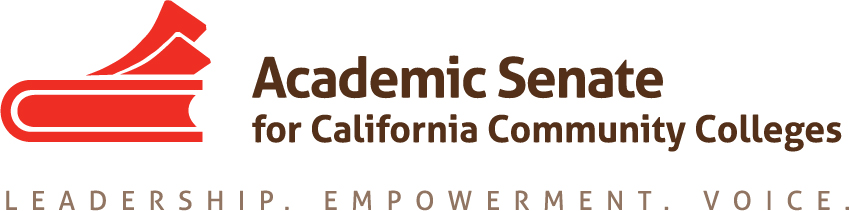 Faculty Leadership Development CommitteeThursday, September 19, 201910:00 p.m.—2:30 p.m.Sierra College5100 Sierra College Blvd.
Rocklin, CA 95677ROOM B-7 (Carner Hall—Business and Technology Building)AGENDA10:00—10:30 a.m. Continental Breakfast 10:30 a.m. Roll Call, Call to Order, and Agenda AdoptionMichelle Bean—ChairSam Foster—Co-ChairElizabeth DayElizabeth ImhofChristy KarauLuke LaraMinutes Volunteer10:35—11:00 a.m. Team Building Activity11:00—11:05 a.m. Shout Outs and AffirmationsThank you, Sierra College and Christy!Academic Academy Presenters11:10—11:15 a.m. Community Norms and Committee Member Roles 11:15—12:00 p.m. Review Committee Goals Year End Report Recommendations 2018-19 Professional Development WorkplanStrategic PlanCommittee Priorities SheetExecutive Goals/Tentative Workplan12:00—12:30 p.m. Lunch 12:30—12:45 p.m. Committee Charge/Description Revision 12:45—12:55 p.m. Faculty Leadership Academy Mentor ProgramFoundation Support12:55—1:05 p.m. Professional Development CollegeModules UpdatingNew Modules1:05—1:15 p.m. Evaluating Professional Development ActivitiesSurvey Tool and Aligning to Strategic Plan and/or Leadership Development PlanMay Deadline—January Suggestion by Executive Director1:15—1:45 p.m. Create FLDC 2019-20 Work Plan/Logic Model1:45—2:00 p.m. Rostrum Article Review (Due September 27)2:00—2:15 p.m. Fall PlenaryBreak-Out Sessions—Draft OutlineEquivalency to First Minimum Qualification (Bean)Confronting our Own Biases (Bean, Lara, Stanskas)ASCCC Caucus Structure (Bean, Bruno)Non-Credit in Post AB 705 World (Parker, Bean)Interest in any others?Caucus StructureGuidelines at https://asccc.org/communities/caucusesLGBTQIA++LatinXSmall/RuralWomyn’s2:15—2:20 p.m. Announcements Check for upcoming events at https://asccc.org/calendar/list/eventsESL Recoding (September 23 at Skyline)Guided Pathways Webinars (September 25, October 9, October 23)Open Forum for Hot Topics (September 26)Area Meetings (October 11 and 12)Plenary (November 7-9 in Newport Beach)Early Registration due by October 25 Scholarships available: Submit your completed application to foundation@asccc.org. Deadline to submit is September 30, 2019. Provided by The Academic Senate Foundation: www.asfccc.comApplication for Statewide Service 2:20 p.m. Closing Comments and Reflections Spring In-Person MeetingIn-Progress and Completed Tasks ReviewAny other final comments or suggestions?2:30 p.m. AdjournmentIn Progress:Rostrum article: Convergence of Diversity and Equity: Guiding Principles for Hiring ProcessesUpdating the committee charge descriptionCreating 2019-20 Leadership Development Plan Umoja/A2Mend Liaison—chair attending workgroup meetings for Black Student Report Card for CCCsPuente Collaboration—chair reaching out to their leadership for partnering opportunities Womyn’s Survey—evaluation of data in OctoberCaucus Structure—fall Plenary break-out session Completed Tasks:A2Mend Collaboration—Board members presented at 2019 ASCCC Academic Academy Womyn’s Leadership Survey distributed in September